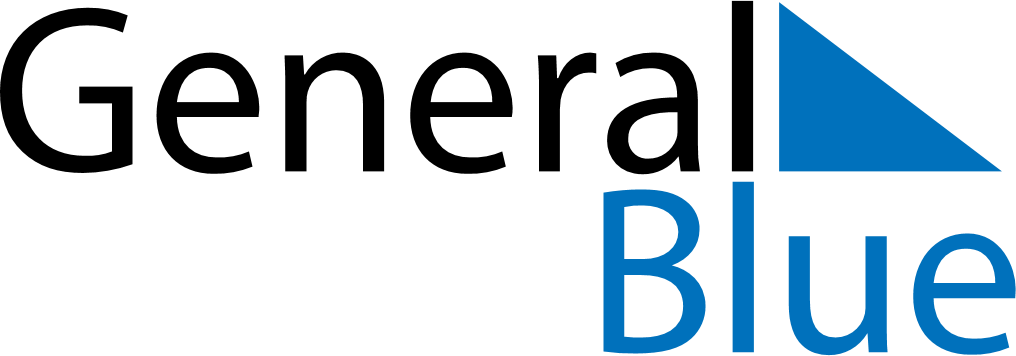 August 2026August 2026August 2026August 2026August 2026August 2026HungaryHungaryHungaryHungaryHungaryHungaryMondayTuesdayWednesdayThursdayFridaySaturdaySunday1234567891011121314151617181920212223Saint Stephen’s Day2425262728293031NOTES